Планосновных мероприятий Управления культурыадминистрации МО «Тахтамукайский район»с 01.03. по 31.03.2022г.Руководитель Управления культуры  администрации МО «Тахтамукайский район»                                    Ачмиз Р.А.  Исп.Женетль С.Р.+7(918)-182-60-03РЕСПУБЛИКА АДЫГЕЯУПРАВЛЕНИЕ КУЛЬТУРЫ АДМИНИСТРАЦИИ МО «ТАХТАМУКАЙСКИЙ РАЙОН»385100, аул Тахтамукай, ул. Совмена 3тел. 8(87771)96-0-66E-mail: kultura-taxtamukai@mail.ru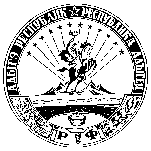 АДЫГЭ РЕСПУБЛИКМУНИЦИПАЛЬНЭ ЗЭХЭТ«ТЭХЪУТЭМЫКЪОЕ РАЙОН»И УПРАВЛЕНИЕ КУЛЬТУР385100, къ. Тэхъутэмыкъуай,ур.Щъэумэным, ыцIэкIэ щытыр, 3тел. 8(87771)96-0-66E-mail: kultura-taxtamukai@mail.ru№Наименование мероприятияДата, времяМесто проведенияОтветственные1«Весна пришла, пришла весна!» - конкурс рисунков на тему весны для детей.01.03.22г.14:00СДК а. ПанахесДекуф Л.А.Лакашу Е.А.2«Урок вежливости» - конкурсная программа.01.03.22г.15:00СДК а. ШенджийМезужок С.Б.Тхаркахов М.М.3«Нюрнбергский процесс» - урок памяти.02.03.22г. 14:30Псейтукский ДКДжанхот Р.Ю.4«Поговорим о писателях» - квест-игра, посвященная Дню поэзии.03.03.22г.13:00ЦНК а. АфипсипПсавок С.Ю.5«Будьте все здоровы – защитим себя!» - познавательный час.03.03.22г.15:00СДК а. КозетЧениб А.Р.6«Веселый экспресс» - развлекательно-игровая программа для детей.03.03.22г.15:00СДК а. ПанахесДекуф Л. А.Лакашу Е.А.7 «Праздник весны, 8 марта» - конкурс чтецов.03.03.22г.16:00Онлайн площадка, инстаграм culture_takhtamukaiКалакуток И.А.Хагурова Н.К.8«Подарок маме своими руками» - выставка работ участников ДПИ.03.03.22г.16:00СДК а. ШенджийМезужок С.Б.Тхаркахов М.М.9«В дружбе наша сила» - игровая программа.03.03.22г.17:00СДК а. НатухайБек З.Р.10«Мама, мамочка, мамуля!..» - конкурс рисунков, посвяшенный Международному Дню 8 Марта для детей.04.08.22г.14:00СДК а. ПанахесДекуф Л. А.Лакашу Е.А.11«Весенний букет» - конкурсная программа для детей.04.03.22г.16:00СДК п. ОтрадныйМартынова Е.В.12«Мисс Весна» - конкурсно – развлекательная программа к 8-му Марта.05.03.22г.14:30Прикубанский СДКПогодин Н.Н.Трахова С.З.13«Сыфэусэ сянэ гупсэ»"- конкурс чтецов, посвященный Международному Дню 8 Марта для старшего звена.05.03.22г.15:30СДК а. ПанахесДекуф Л.А.Лакашу Е.А.14«Погода в доме» - праздничный концерт, посвященный Международному женскому дню.05.03.22г.16:00ЦНК а. АфипсипХачецукова М.М.Ачмиз С.М.15«Пусть любовь прекрасным светом озаряет всё вокруг» - праздничный концерт к Международному женскому Дню 8 –Марта.05.03.22г.16:00РДК а. ТахтамукайКалакуток И.А.Хагурова Н.К.16«А женщины всегда прекрасны!» - концерт для всех.05.03.22г.                    17:00СДК п. ОтрадныйАчмиз М.А.Мартынова Е.В.17«Весна - прекрасное время года» - конкурс рисунка.05.03.22г.17:00СДК а. ХаштукСхатум Л.Б.Барчо З.А.18«Все цветы и улыбки вам» - концерт ко Дню 8 марта.06.03.22г.15:00СДК а. ХаштукСхатум Л.Б. Барчо З.А19«А ну – ка, девушки!» - конкурсно - игровая программа.06.03.22г.          16:00СДК а. КозетШурпашева К.Ю.20«Мама как хорошо, что ты есть у меня» - литературно музыкальная программа.06.03.22г.17:00СДК а. ШенджийМезужок С.Б.Тхаркахов М.М.21«Пусть любовь прекрасным светом озаряет всё вокруг» - праздничный концерт, посвящённый Международному женскому Дню – 8-о Марта.06.03.22г.18:00Прикубанский СДКПогодин Н.Н.Трахова С.З.22«Мы с мамой верные подруги…» - конкурсно – игровая программа.07.03.22г.          16:00СДК а. КозетШурпашева К.Ю.23«Все цветы для мамы» - концерт совместно с Отрадненским СДК.07.03.22г18:00СДК а. НатухайБек З.Р.24«Праздник бабушек и мам» - конкурс на самое оригинальное поздравление.08.03.22г. 14:30СДК а. ПсейтукДжанхот Р.Ю.Дзетль С.К.25«Нет преступления - без наказания» - информационный час.09.03.22г.       12:30ЦНК а. АфипсипХачецукова М.М.26«Весенние забеги» - спортивно-игровая программа для старшего звена.09.03.22г.  15:30СДК а. ПанахесДекуф Л.А.Лакашу Е.А.27«День конституции РА» - час истории.10.03.22г.      13:30ЦНК а. АфипсипПсавок С.Ю.28«Значимая дата» - тематическая программа ко Дню Конституции РА.10.03.22г. 15:00СДК а. ПсейтукДжанхот Р.Ю.Дзетль С.К.29«Люби и знай свой край и свою Землю!» - познавательный час.10.03.22г.              16:00СДК а. КозетЧениб А.Р.30«В стране мульти пульти» -игровая программа.11.03.22г.14:00СДК а. ШенджийМезужок С.Б.Тхаркахов М.М.31«Нужна ли Адыгее Конституция?» - познавательная программа для детей.11.03.22г.           16:00СДК п. ОтрадныйМартынова Е.В.32«Землянам чистую планету» - экологическая беседа.11.03.22г.16:00РДК а. ТахтамукайКалакуток И.А.Хагурова Н.К.33«Берегись автомобиля» - беседа с просмотром мультипликационного фильма по ППД.12.03.22г.       13:00ЦНК а. АфипсипАчмиз С.М.34«Пусть всегда будет завтра!» - конкурс детских рисунков, посвященный борьбе против терроризма для детей.12.03.22г.14:00СДК а. ПанахесДекуф Л.А.Лакашу Е.А.35«Всё начинается с мира на земле» - познавательная программа, посвящённая Воссоединению Крыма и Севастополя с Россией.12.03.22г.14:30Прикубанский СДКПогодин Н.Н.Трахова С.З.36«Жизнь и творчество народного художника России Теучежа Кат» - презентация. 12.03.22г. 15:00СДК а. ПсейтукДжанхот Р.Ю.37«Берегите здоровье» - беседа.12.03.22г.17:00СДК а. ХаштукСхатум Л.Б.Барчо З.А.38«Брось, а курить вредно» - беседа.14.03.22г.15:00СШ№8 а. ПсейтукСхатум Л.Б.Барчо З.А.39«Книга может дать ответ на любой вопрос» - квест-игра, посвященная Дню детской книги.15.03.22г.       13:30ЦНК а. АфипсипХачецукова М.М.40«Крепкий орешек» - познавательная программа (беседа) по ПДД для детей. 15.03.22г.15:00СДК а. ПанахесДекуф Л.А.Лакашу Е.А.41«Культура и быт адыгов» - викторина.15.03.22г.17:00СДК а. ШенджийТхаркахов Т.А.42«Вместе мы едины» - воссоединение Крыма и Севастополя с Россией - беседа с детьми.16.03.22г.17:00СДК а. НатухайБек З.Р.43«Мы с Россией едины» - беседа, посвященная воссоединению Крыма с Россией.17.03.22г.       14:30ЦНК а. АфипсипПсавок С.Ю.44«Нет дыма без огня» (о вреде курения и алкоголя) – беседа.17.03.22г.16:00РДК а. ТахтамукайКалакуток И.А.Хагурова Н.К.45«История воссоединения» - час истории ко Дню воссоединения Крыма и Севастополя с Россией.18.03.22г. 15:00СДК а. ПсейтукДжанхот Р.Ю.  46«Ты сам выбираешь свое будущее…» -познавательная программа (беседа-диалог), посвященный борьбе с терроризмом для старшего звена18.03.22г.15:30СДК а. ПанахесДекуф Л.А.Лакашу Е.А.47«Новый Год по Адыгейскому календарю!» - развлекательная программа для детей и взрослых.18.03.22г.16:00СДК а. КозетШурпашева К.Ю.48«Добро пожаловать домой!» - познавательная программа для детей о воссоединении Крыма и Севастополя с Россией.18.03.22г.            16:00СДК п. ОтрадныйМартынова Е.В.49«Мир против жестокости-подросток и закон» - информационный час.19.03.22г.      15:00ЦНК а. АфипсипАчмиз С.М.50«А знаешь ли ты?» - беседа о воссоединение Крыма с Россией.19.03.22г.15:00СШ№8 а. ПсейтукСхатум Л.Б.Барчо З.А.51«Новый год по Адыгским традициям» - беседа с детьми.19.03.22г.16:00СДК п. ОтрадныйМартынова Е.В.52«Веселые старты» - игровая программа.19.03.22г.16:00СДК а. НатухайБек З.Р.53«Царь реформатор» -познавательная программа.19.03.22г.17:00СДК а. ШенджийТхаркахов Т.А.54«Не курите, девочки!» - онлайн журнал для молодёжи.19.03.22г.            18:00СДК п. ОтрадныйАчмиз М АМартынова Е.В.55«Сигарету обменяй на конфету» - круглый стол для подростков.20.03.22г.15:00Прикубанский СДКПогодин Н.Н.Трахова С.З.56«Аист на крыше, мир на земле!» - тематический час, посвящённый Крымской весне.20.03.22г.16:00СДК а. КозетЧениб А.Р.57«Храним традиции» - Новый год по адыгским традициям - беседа.21.03.22г.16:00РДК а. ТахтамукайКалакуток И.А.Хагурова Н.К.58«Любите книжки» - квест-игра, посвященная Дню поэзии.22.03.22г.      13:00ЦНК а. АфипсипХачецукова М.М.59«Театр-детям!» - конкурсно –игровая программа, посвященная празднованию Старого Нового года по адыгскому обычаю.22.03.22г.14:30СДК а. ПанахесДекуф Л.А.Лакашу Е.А.60«Илъэсык1э мэфэк1(Новогодний праздник)» - праздничная игра ко Дню празднования Нового года по адыгским традициям.22.03.22г. 15:00СДК а. ПсейтукДжанхот Р. Ю.61«На встречу весне» - проводы Масленицы, развлекательная программа.23.03.22г.       13:30ЦНК а. АфипсипАчмиз С.М.62«Виват, работники культуры!» -поздравительная программа, посвященная Дню работников культуры.23.03.22г.15:00СДК а. ПанахесДекуф Л.А.Лакашу Е.А.63«Детям о театре» - видео показ.23.03.22г.16:00СДК а. ШенджийМезужок С.Б.Тхаркахов М.М.64«Я люблю петь» - конкурс песен.23.03.22г.17:00СДК а. НатухайБек З.Р.65Отмечаем Новый год по мусульманскому календарю.24.03.22г.      14:00ЦНК а. АфипсипПсавок С.Ю.66«День культработника!» - развлекательное мероприятие.24.03.22г.16:00СДК а. КозетШурпашева К.Ю.67«Работа наша славная, работа наша нужная» - праздничный вечер, посвященный Дею работников культуры.25.03.22г.       14:00ЦНК а. АфипсипПсавок С.Ю.68«Навеки с Россией» - литературно – музыкальная композиция.25.03.22г.15:00Прикубанский СДКПогодин Н.Н.Трахова С.З.69«Мир через культуру, творцы хорошего настроения» - тематическая книжная выставка ко Дню работника культуры.25.03.22г. 15:00СДК а. ПсейтукДжанхот Р. Ю.Дзетль С.К.70«Мы против наркотиков! Мы за здоровый образ жизни!»  -  познавательный час.26.03.22г.15:00СДК а. КозетШурпашева К.Ю.71«А знаешь ли ты комнатные цветы?» - викторина.26.03.22г.16:00СДК а. ХаштукСхатум Л.Б.Барчо З.А72«Скажи наркотикам нет!» - беседа.26.03.22г.17:00СДК а. НатухайБек З.Р.73«Звенящих вод серебряные струи» -экологическая программа для молодёжи.26.03.22г.18:00СДК п. ОтрадныйАчмиз М. А. Мартынова Е.В.74«Кто самый быстрый, самый смелый» - спортивно - игровая программа.27.03.22г.11:00СДК а. ХаштукСхатум Л.Б.Барчо З.А.75«Нет терроризму, мирному небу да» - информационный час о терроризме.29.03.22г.       13:30ЦНК а. АфипсипАчмиз С.М.76«Не хочу, не буду…»- познавательная программа (беседа-рассуждение) с показом видеоряда о пагубных, вредных привычках.29.03.22г.15:00СДК а. ПанахесДекуф Л.А.Лакашу Е.А.77«Театр – не мода, театр - жизнь». Просмотр спектакля «Къок1ас» к Всемирному Дню театра.29.03.22г. 15:00СДК а. ПсейтукДжанхот Р. Ю. 78«100 советов для здоровья» -информационная беседа о вредных привычках 29.03.22г.17:00СДК а. ШенджийТхаркахов Т.А.79«О наркотиках и наркоманах» - беседа.30.03.22г.       14:00ЦНК а. АфипсипХачецукова М.М.80«Сели, встали, побежали!» - игровая программа.30.03.22г.17:00СДК а. НатухайБек З.Р.81«Театр на ладошке» - выступление детского драматического коллектива.31.03.22г.       15:00ЦНК а. АфипсипАчмиз С.М.82«Больше знаешь – меньше риск» - беседа.31.03.22г. 15:00СДК а. ПсейтукДжанхот Р.Ю.83«Ласточка с весною в сени к нам летит» - познавательно- игровая программа для детей.31.03.22г.16:00СДК п. ОтрадныйМартынова Е.В.84«Чья поделка лучше» - конкурс-выставка.31.03.22г.17:00СДК а. ХаштукСхатум Л.Б.Барчо З.А.